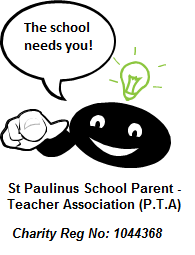 Dear Parents/Carers  Would you like to be a PTA Class Rep?  What is a Parent Teacher Association (PTA)?We are an organisation of parents and staff. Our role is to encourage closer links between home and school. We are best known for our fundraising work, but also our social function too. Our fundraising events provide an opportunity for parents, staff, and pupils to get together. The annual general meeting (AGM) is held in October near the start of the school year. At this meeting, a committee is elected to run the PTA usually consisting of a chair, a vice-chair, a treasurer, a secretary and committee members. The committee members normally include at least one parent from each class as 'class links'. In addition, our job is to pass on information from the PTA to other parents in their child’s class...  All parents, carers, and teachers at the school are automatically members of the PTA, so please get involved.  What is a Class Rep?  Becoming a Class Rep gives you an active role in making the PTA successful, it can help you get to know parents across the whole school, and it can be fun and is not too time consuming.  Last year, most classes had one Class Rep, some had two, which meant that no classes missed out on the benefits of having a PTA rep.  This year, we are writing this letter to make sure ALL parents/carers get a chance to become a Class Rep if they would like to be one. We can have up to two Class Reps in each class! There will be no elections – if you are interested, simply fill in the slip below.  What does a Class Rep do?  Helping to get other parents/carers involved in PTA events, e.g. asking other parents/carers you know if they can help at the Welcome Tea Party, Christmas Fete, and Summer Fun Day. Feeding back any ideas that you or other parents/carers may have to the PTA Committee and telling other parents/carers about things that the PTA is doing that affect them whenever possible.  You can also if available help after a special Class Assembly, setting up refreshments for other parents and the children and their teacher. Many things you will need are in the PTA cupboard, you may just have to buy milk and biscuits to bring along (you can claim this money back through the PTA Treasurer). It is important to the school and our children that ALL parents/carers have a chance to get involved. We would like the Class Reps to represent the diversity of the school community, and would like both dads and mums, working and non-working parents to help. Everyone is welcome.  If you are interested, please fill in the slip below and return it to the school office, or fill in the online form on. We will get back to you about how to get involved.  Many thanks St Paulinus PTA Committee __________________________________________________________________________________Your Name:  Class you would like to be Rep for:  Your phone number:  Your email address: